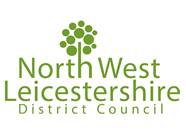 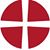 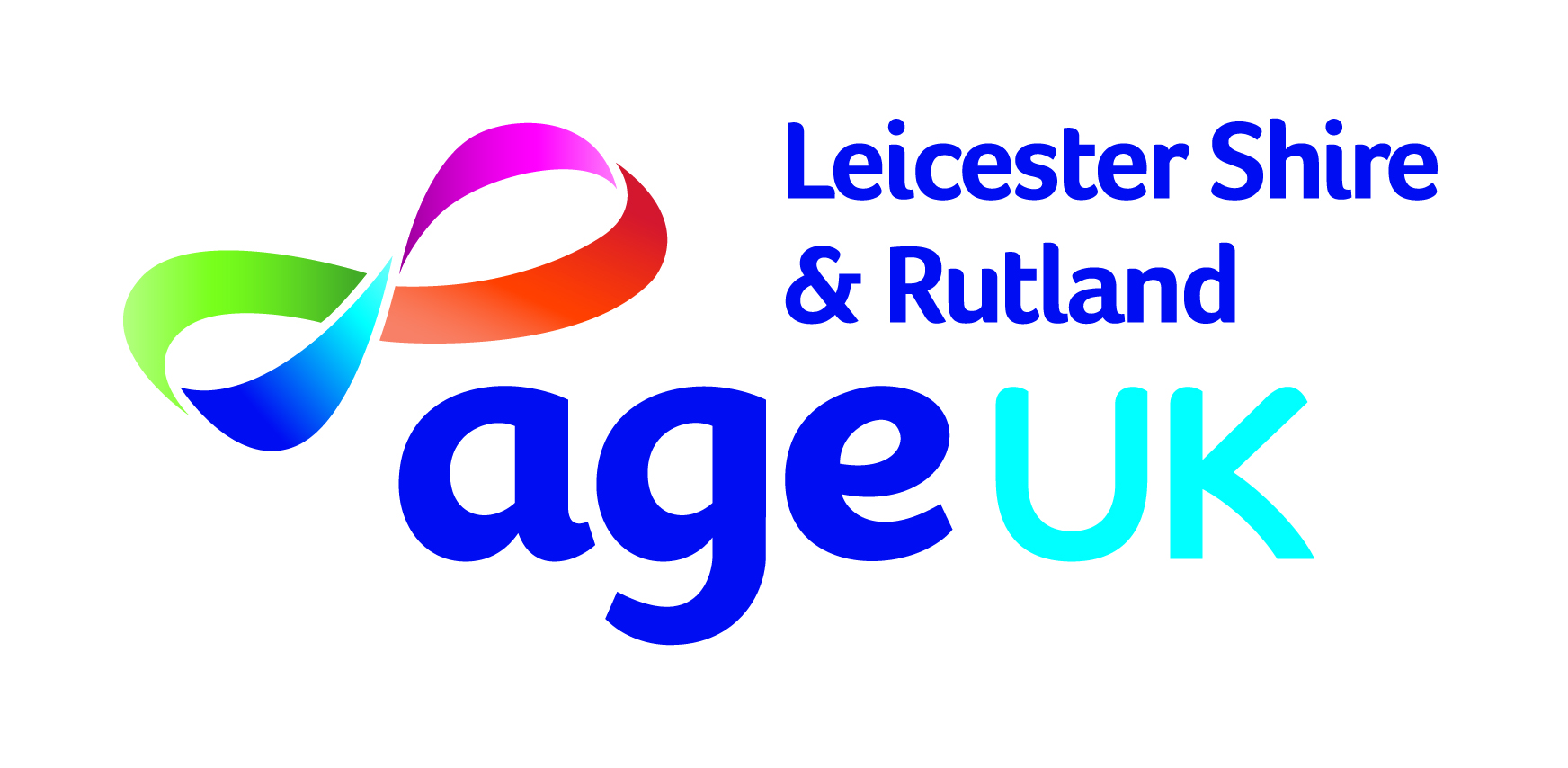 Seated Exercise Marlborough Square Methodist ChurchCoalville   LE67 3WD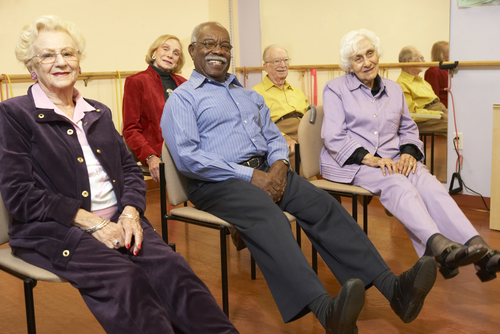 Every Wednesday(June - September 19th  2018)11am – 12noon £3.50 per sessionContact : Elspeth on   07788 235 573These classes are a fun way to improve flexibility, strength & get fit. Come along & join in & make new friends!